Р А С П О Р Я Ж Е Н И Еот 04.02.2022   № 208-рг. МайкопО проведении аукциона на право заключения договора о комплексном развитии незастроенной территории в границах муниципального образования «Город Майкоп», ограниченной улицей Степной, автомобильной дорогой республиканского значения «Обход                            г. Майкопа», земельными участками с кадастровыми номерами 01:08:0000000:4929, 01:08:0512001:1034, улицей Гарина П.П., 12 Марта и Остапенко Н.И. в городе МайкопеВ соответствии с пунктом 3 части 3 статьи 69 Градостроительного кодекса Российской Федерации, постановлением Правительства Российской Федерации от 04.05.2021 № 701 «Об утверждении Правил проведения торгов на право заключения договора о комплексном развитии территории, Правил определения начальной цены торгов на право заключения договора о комплексном развитии территории при принятии решения о комплексном развитии территории Правительством Российской Федерации и Правил заключения договора о комплексном развитии территории посредством проведения торгов в электронной форме» (далее – Правила проведения торгов), постановлением Администрации муниципального образования «Город Майкоп» от 26.11.2021 № 1262 «Об утверждении Порядка взаимодействия отраслевых (функциональных) структурных подразделений Администрации муниципального образования «Город Майкоп» при принятии и реализации решения о комплексном развитии незастроенной территории муниципального образования «Город Майкоп», постановлением Администрации муниципального образования «Город Майкоп» от 23.12.2021 № 1417 «О комплексном развитии незастроенной территории, в границах муниципального образования «Город Майкоп», ограниченной улицей Степной, автомобильной дорогой республиканского значения «Обход г. Майкопа», земельными участками с кадастровыми номерами 01:08:0000000:4929, 01:08:0512001:1034, улицей Гарина П.П., 12 Марта и Остапенко Н.И. в городе Майкопе» (далее – Решение):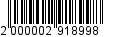 Провести торги в форме аукциона на право заключения договора о комплексном развитии незастроенной территории, в границах муниципального образования «Город Майкоп», ограниченной улицей Степной, автомобильной дорогой республиканского значения «Обход г. Майкопа», земельными участками с кадастровыми номерами 01:08:0000000:4929, 01:08:0512001:1034, улицей Гарина П.П., 12 Марта и Остапенко Н.И. в городе Майкопе (далее – договор о комплексном развитии незастроенной территории), площадью 230436 кв. м, в отношении всей указанной территории и всех этапов реализации Решения.Определить организатором торгов в форме аукциона на право заключения договора о комплексном развитии незастроенной территории – Администрацию муниципального образования «Город Майкоп».Установить начальную цену предмета аукциона в размере 40 298 245,91 (сорок миллионов двести девяносто восемь тысяч двести сорок пять) рублей 91 копеек.  Установить сумму задатка для участия в аукционе на право заключения договора о комплексном развитии незастроенной территории в размере 10% от начальной цены предмета аукциона, а именно 4 029 824,59 (четыре миллиона двадцать девять тысяч восемьсот двадцать четыре) рубля 59 копеек.Шаг аукциона определить в размере 5 (пяти) % от начальной цены предмета аукциона на право заключения договора о комплексном развитии незастроенной территории, а именно 2 014 912,30 (два миллиона четырнадцать тысяч девятьсот двенадцать) рублей 30 копеек. 6. Управлению архитектуры и градостроительства муниципального образования «Город Майкоп» (С.Э. Шумафова), Управлению в сфере закупок Администрации муниципального образования «Город Майкоп», осуществить необходимые действия по организации и проведению торгов на право заключения договора о комплексном развитии незастроенной территории, в порядке, установленном статьей 69 Градостроительного кодекса Российской Федерации, Правилами проведения торгов и постановлением Администрации муниципального образования «Город Майкоп» от 26.11.2021 № 1262 «Об утверждении Порядка взаимодействия отраслевых (функциональных) структурных подразделений Администрации муниципального образования «Город Майкоп» при принятии и реализации решения о комплексном развитии незастроенной территории муниципального образования «Город Майкоп».7. Опубликовать настоящее распоряжение в газете «Майкопские новости» и разместить на официальном сайте Администрации муниципального образования «Город Майкоп».8. Распоряжение «О проведении аукциона на право заключения договора о комплексном развитии незастроенной территории в границах муниципального образования «Город Майкоп», ограниченной улицей Степной, автомобильной дорогой республиканского значения «Обход г. Майкопа», земельными участками с кадастровыми номерами 01:08:0000000:4929, 01:08:0512001:1034, улицей Гарина П.П., 12 Марта и Остапенко Н.И. в городе Майкопе» вступает в силу со дня его подписания.Глава муниципального образования«Город Майкоп»	                                                                    Г.А. МитрофановАдминистрация муниципального 
образования «Город Майкоп»Республики Адыгея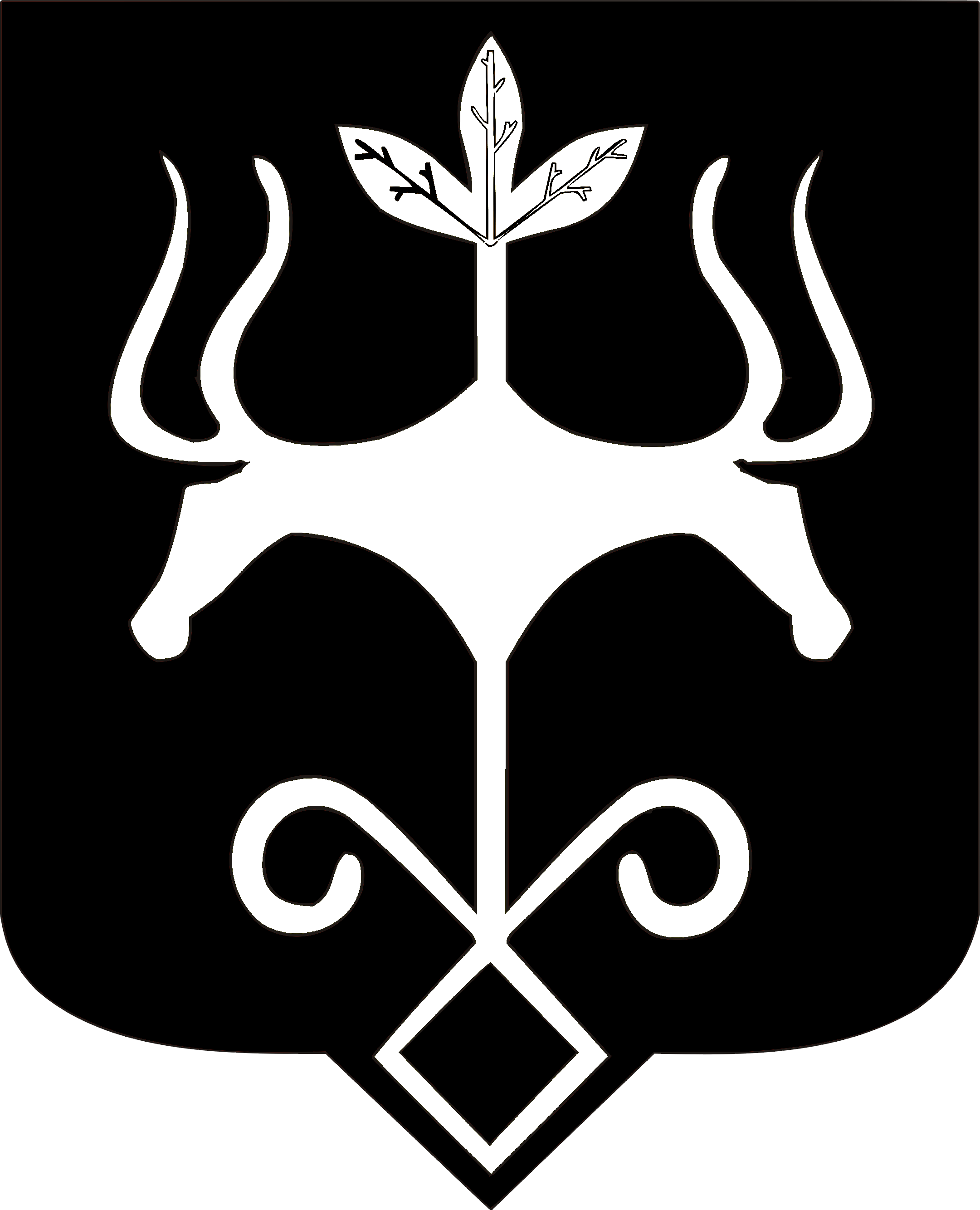 АдыгэРеспубликэммуниципальнэобразованиеу
«КъалэуМыекъуапэ» иАдминистрацие